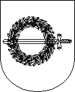 KLAIPĖDOS RAJONO savivaldybės tarybaSPRENDIMASDĖL KLAIPĖDOS RAJONO SAVIVALDYBĖS TARYBOS 2016 M. SAUSIO 28 D. SPRENDIMO NR. T11-9 „DĖL KLAIPĖDOS RAJONO SAVIVALDYBĖS SMULKIOJO IR VIDUTINIO VERSLO PLĖTROS PROGRAMOS NUOSTATŲ TVIRTINIMO“PAKEITIMO. rugsėjo 29 d. Nr. T11-341
GargždaiKlaipėdos rajono savivaldybės taryba, vadovaudamasi Lietuvos Respublikos vietos savivaldos įstatymo 18 straipsnio 1 dalimi bei atsižvelgdama į . rugsėjo 15 d. Klaipėdos rajono savivaldybės smulkiojo ir vidutinio verslo plėtros programos komisijos posėdžio protokolą Nr. A19-5, n u s p r e n d ž i a:1. Pakeisti  Klaipėdos rajono savivaldybės smulkiojo ir vidutinio verslo plėtros programos nuostatus, patvirtintus Klaipėdos rajono savivaldybės tarybos 2016 m. sausio 28 d. sprendimo Nr. T11-9 „Dėl Klaipėdos rajono savivaldybės smulkiojo ir vidutinio verslo plėtros programos nuostatų tvirtinimo“ 1 punktu, ir juos išdėstyti nauja redakcija (pridedama).2. Sprendimas gali būti skundžiamas Lietuvos Respublikos administracinių bylų teisenos įstatymo nustatyta tvarka.Savivaldybės meras				        Vaclovas DačkauskasPATVIRTINTAKlaipėdos rajono savivaldybės tarybos 2016 m. sausio 28 d. sprendimu Nr. T11-9(Klaipėdos rajono savivaldybės tarybos 2016 m. rugsėjo 29 d. sprendimo Nr. T11-341 redakcija)KLAIPĖDOS RAJONO SAVIVALDYBĖS SMULKIOJO IR VIDUTINIO VERSLO PLĖTROS PROGRAMOS NUOSTATAII. BENDROSIOS NUOSTATOS1. Klaipėdos rajono savivaldybės smulkiojo ir vidutinio verslo plėtros programa (toliau tekste – Programa) skirta finansiškai remti naujai besisteigiančias arba savo veiklą plečiančias (naujas darbo vietas kuriančias) Klaipėdos rajono savivaldybėje registruotas įmones, verslininkus atitinkančius šioje Programoje nustatytus reikalavimus. Programa taip pat orientuota remti ir skatinti verslumą Klaipėdos rajone. Programa parengta vadovaujantis  Lietuvos Respublikos smulkiojo ir vidutinio verslo plėtros įstatymu (toliau – Įstatymas), Klaipėdos rajono savivaldybės tarybos . liepos 28 d. sprendimu Nr. T11-372 patvirtintu Klaipėdos rajono plėtros strateginiu planu 2009–2020 m. 2. Lėšos Programos įgyvendinimui tvirtinamos vieneriems metams, lėšų šaltinis – Klaipėdos rajono savivaldybės biudžeto lėšos.II. PAGRINDINĖS SĄVOKOS3. Savivaldybė – Klaipėdos rajono savivaldybė.4. SVV – smulkiojo ir vidutinio verslo subjektai – tai labai mažos įmonės, mažos įmonės ar vidutinės įmonės, atitinkančios Įstatymo 3 straipsnyje nustatytas sąlygas, ar verslininkai, atitinkantys Įstatymo 4 straipsnyje nustatytas sąlygas.5. Komisija – Klaipėdos rajono savivaldybės tarybos sudaryta Smulkiojo ir vidutinio verslo plėtros programos vertinimo komisija.III. TIKSLAI IR UŽDAVINIAI6. Pagrindinis Programos tikslas – skatinti gyventojų verslumą bei SVV plėtrą taip prisidedant prie nedarbo mažinimo bei užimtumo didinimo Klaipėdos rajone bei didinti rajono investicinį patrauklumą  7. Programos uždaviniai:7.1. Remti SVV steigimą bei plėtrą; 7.2. Ugdyti rajono gyventojų verslumo įgūdžius; 7.3. Skatinti Klaipėdos rajono SVV kvalifikacijos kėlimą; 7.4. Skatinti naujų technologijų ir metodų taikymą bei naujovių diegimą Klaipėdos rajono SVV veikloje; 7.5. Dalyvauti bei įgyvendinti įvairias priemones siekiant pristatyti Klaipėdos rajoną kaip patrauklų verslui plėtoti.IV. PROGRAMOS VERTINIMO KOMISIJA8. Komisiją iš 7 narių sudaro, Komisijos pirmininką ir jo pavaduotoją skiria Savivaldybės taryba. Komisija sudaroma iš Savivaldybės tarybos narių ir Savivaldybės administracijos valstybės tarnautojų bei darbuotojų. Komisija sudaroma Savivaldybės tarybos kadencijos laikotarpiui.9. Komisija yra kolegialus organas, priimantis sprendimus dėl dalinės finansinės paramos skyrimo, jos dydžio bei kitais Programos įgyvendinimo klausimais.  10. Komisijos pagrindinė veiklos forma – posėdžiai. Posėdžiai yra teisėti, jeigu juose dalyvauja ne mažiau kaip 4 Komisijos nariai, sprendimai priimami dalyvaujančių Komisijos narių balsų dauguma, o balsams pasiskirsčius po lygiai sprendimą lemia pirmininko balsas.11. Komisija konsultuoja SVV atstovus, kitus suinteresuotus asmenis Programos lėšų panaudojimo, prašymų pateikimo ir kitais klausimais. 12. Komisijos pirmininkas:12.1. sušaukia Komisijos posėdžius, jiems pirmininkauja bei pasirašo Komisijos protokolus ir priimtus sprendimus;12.2. atstovauja Komisijai susitikimuose su SVV atstovais;12.3. Komisijos narys, turįs interesų ar ryšių, susijusių su SVV, negali dalyvauti balsavime. Apie nedalyvavimą balsavime  įrašoma į Komisijos posėdžio protokolą.13.  Komisijos posėdžių darbą protokoluoja Strateginio planavimo ir investicijų skyriaus darbuotojai. Visi su Programos įgyvendinimu susiję dokumentai saugomi Savivaldybės administracijos Strateginio planavimo ir investicijų skyriuje.V. PROGRAMOS ĮGYVENDINIMUI SKIRTŲ LĖŠŲ PANAUDOJIMO KRYPTYS14. SVV dalinė finansinė parama teikiama:14.1. paraišką pateikusio SVV įregistravimo išlaidoms iš dalies padengti iki 10 % visų Programos lėšų vienam SVV, bet ne daugiau kaip iki 80 % tinkamų padengti išlaidų;14.2. paraišką pateikusio SVV dalyvavimo parodose, konferencijose, mokymuose išlaidoms iš dalies padengti iki 10 % visų Programos lėšų, bet ne daugiau kaip 80 % tinkamų padengti išlaidų;14.3. paraišką pateikusio SVV įrangos ir darbo priemonių įsigijimo išlaidoms iš dalies padengti iki 20 % visų Programos lėšų, bet ne daugiau kaip 50 % tinkamų padengti išlaidų be PVM;14.4. paraišką pateikusio SVV verslo planų, investicijų projektų, rinkos tyrimų, mokslinių tiriamųjų darbų, paraiškų finansinei paramai iš Europos Sąjungos struktūrinių ar kitų fondų gauti rengimo išlaidos iš dalies padengti iki 10 % visų Programos lėšų, bet ne daugiau nei  kaip 80 % visų dokumentais pagrįstų išlaidų; 14.5. paraišką pateikusio SVV verslo informaciniams ir Klaipėdos rajono savivaldybės įvaizdį formuojančių leidinių išleidimo išlaidoms iš dalies finansuoti iki 20 % visų Programos lėšų, bet ne daugiau nei  kaip 80 % visų dokumentais pagrįstų išlaidų;14.6. paraišką pateikusio SVV investicinių paskolų ir (ar) išperkamosios nuomos verslo plėtros projektams vykdyti per 12 mėn. iki paraiškos pateikimo dienos sumokėtoms palūkanoms iš dalies padengti iki 20 % visų Programos lėšų, bet ne daugiau nei  kaip 80 % visų dokumentais pagrįstų išlaidų;14.7. paraišką pateikusio SVV nekilnojamojo turto, valstybinės žemės nuomos išlaidoms iš dalies kompensuoti pradedantiems verslininkams (pirmus 3 metus) iki 20 % visų Programos lėšų, bet ne daugiau nei  kaip 80 % visų dokumentais pagrįstų išlaidų;14.8. kiekvienai 14.1.-14.7. punktuose numatytai veiklai dalinę finansinę paramą SVV gali gauti vieną kartą per visą veiklos laikotarpį;15. Jeigu šių nuostatų 14.1.-14.7. punktuose numatytų lėšų panaudojimo krypčių vykdymui parama suteikiama iš kitų valstybės ar savivaldybės programų ar fondų, tai parama iš Programos lėšų neteikiama. 16. Nuostatų 14 punkte nurodytos kompensuojamos išlaidos turi būti ne senesnės nei 18 mėnesių skaičiuojant iki paraiškos paramai gauti pateikimo dienos. 17. Komisija paramą skiria prioritetą teikdama šiems SVV:17.1. labai mažoms įmonėms;17.2. pradedantiems savo veiklą;17.3. kuriantiems verslą kaimo teritorijoje;17.4. žmonėms su negalia;17.5. jaunimui iki .; 17.6. steigiantiems naujas darbo vietas, atsižvelgiant į jų skaičių;17.7. einamaisiais metais Komisija gali suformuluoti kitą/papildomą tikslinį prioritetą.18. Parama vienam prašymo teikėjui per finansinius metus negali viršyti 20 % visų Programos lėšų.19. Komisijai siūlant Administracijos direktoriaus įsakymu Programos lėšos gali būti skiriamos Savivaldybės administracijos ar jai pavaldžių įstaigų verslumo skatinantiems renginiams, verslo misijoms, mokymams, verslumą skatinantiems renginiams, skirtiems Klaipėdos rajono gyventojams, organizuoti, bei verslumą skatinantiems leidiniams leisti.20. Komisija gali siūlyti skirti programos lėšas ir kitoms šiuose nuostatuose nenumatytoms smulkaus ir vidutinio verslo veikloms remti. Tokiu atveju Komisijos siūlymui turi pritarti Savivaldybės taryba. VI. PARAMOS TEIKIMO SĄLYGOS21. SVV, pageidaujantys gauti paramą, Komisijai pristato šiuos dokumentus:21.1. nustatytos formos prašymą (1 priedas) gauti dalinę finansinę paramą (prašymai priimami iki kiekvienų metų birželio 1 dienos, prireikus Komisija gali nuspręsti skelbti antrą prašymų priėmimo etapą);21.2. verslo aprašymą;21.3. SVV savininko, direktoriaus ar įgalioto asmens tapatybę įrodantį dokumentą (pasą arba asmens tapatybės kortelę); 21.4. SVV registravimo pažymėjimo bei įstatų (nuostatų) kopijas;21.5. pažymą iš mokesčių inspekcijos apie atsiskaitymą su biudžetu;21.6. pažymą iš SODROS, kad SVV neskolinga Socialinio draudimo fondui; 21.7. Lietuvos Respublikos ūkio ministerijos nustatytos formos SVV subjekto deklaracijos formą; 21.8. , PVM  faktūrų, banko sąskaitų išrašų, , sąmatų, kitų dokumentų, Komisijai pareikalavus, patvirtinančių finansinės paramos reikalingumą bei išlaidų apmokėjimą pagrindžiančių dokumentų kopijas (pateikiant dokumentų kopijas su savimi turėti originalus); 21.9. finansinės institucijos, su kuria yra sudaryta investicinės paskolos ir (ar) išperkamosios nuomos sutartis, pažyma apie pagal sutartį per paskutinius 12 mėn. sumokėtas palūkanas ir patvirtinimas, kad SVV neturi pradelstų įsipareigojimų pagal investicinės paskolos ir (ar) išperkamosios nuomos sutartis; 	22. Komisija į posėdžius gali kviesti prašymą pateikusi SVV atstovus.23. Komisija, gavusi visus reikiamus dokumentus, posėdyje apsvarsto pateiktą medžiagą ir priima sprendimą skirti Programos lėšas, taip pat nustatomas paramos dydis, arba priima motyvuotą atsisakymą skirti dalinę finansinę paramą.24. Priėmus sprendimą teikti dalinę finansinę paramą Klaipėdos rajono savivaldybės administracijos direktorius ir paramos gavėjas pasirašo finansinės paramos teikimo sutartį.25. Komisija siūlo Savivaldybės administracijos direktoriui įsakymu skirti Programos lėšų Savivaldybės administracijos ar jai pavaldžių įstaigų organizuojamiems investicijų pritraukimo, verslumo skatinimo renginiams/projektams, skirtiems Klaipėdos rajono gyventojams, organizuoti bei verslumą, investicijas skatinantiems leidiniams leisti pagal gautus dokumentus: 25.1. renginio/projekto, leidinio aprašymą; 25.2. renginio/projekto, leidinio parengimo sąmatą;25.3. Komisijai pareikalavus, kitus dokumentus. VII. PROGRAMOS KONTROLĖ26. Programos nuostatus tvirtina, keičia, papildo ar panaikina Savivaldybės taryba.27. Programos lėšų  tvarko Savivaldybės administracijos Centrinė buhalterija.28. Už dalinės finansinės paramos lėšų tikslingą panaudojimą atsako paramos gavėjas.29. Paaiškėjus, kad skirta dalinė finansinė parama buvo panaudota ne pagal paskirtį arba ji nebuvo panaudota, paramos gavėjas privalo lėšas grąžinti į Savivaldybės biudžetą, to nepadarius lėšos išieškomos teisės aktų nustatyta tvarka.30. Komisija kiekvienais metais iki gegužės 1 d. už atliktą darbą atsiskaito Savivaldybės tarybai.31. Programos lėšų panaudojimo auditą atlieka Klaipėdos rajono savivaldybės Kontrolės ir audito tarnyba.____________________________________ Klaipėdos rajono savivaldybės smulkiojo ir vidutinio verslo plėtros programos nuostatų 1 priedas____________________________________________________________________________________________________________(SVV pavadinimas, kodas ir juridinis statusas)Klaipėdos rajono savivaldybėsSmulkiojo ir vidutinio verslo plėtros programos vertinimo komisijaiPRAŠYMAS SUTEIKTI FINANSINĘ PARAMĄ IŠ KLAIPĖDOS RAJONO SAVIVALDYBĖS SMULKIOJO IR VIDUTINIO VERSLO PLĖTROS PROGRAMOS LĖŠŲ201__  m.  _____________  mėn.  ___  d.Prašau suteikti man (mano atstovaujamas SVV) Savivaldybės finansinę paramą iš Smulkiojo ir vidutinio verslo plėtros programos lėšų. Prašoma paramos forma (-os) (žymėti X)  Su finansinės paramos gavimo sąlygomis, teikimo tvarka ir iš to atsirandančiais įsipareigojimais esu susipažinęs (-usi).PRIDEDAMA.  Užpildyta paraiška ir kiti dokumentai pagal sąrašą.____________________	____________________	______________________(Pareigos)				   (Parašas)				(Vardas,  pavardė)A. V.KLAIPĖDOS RAJONO SAVIVALDYBĖSSMULKIOJO IR VIDUTINIO VERSLO PLĖTROS PROGRAMAPARAIŠKA PARAMAI GAUTI201__  m.  _____________  mėn.  ___  d.Vieta1. Pareiškėjas2. Trumpa informacija apie projektą:Trumpai išdėstoma projekto esmė, pristatomas sumanymas (idėja)2.1. Projekto pavadinimas: “ ………………………”2.2. Projekto vykdymo laikas: xxxx.xx.xx – xxxx.xx.xx 2.3. Projekto vykdymo vieta:  ………………………..2.4. Projekto bendra vertė: xxxxx Eur3. Projekto aprašymas Išdėstoma projekto esmė, pristatomas sumanymas (idėja), nurodoma investuojamų pinigų suma ir tikslas, apibūdinama dabartinė ūkio subjekto būklė, plėtros tikslai ir būdai bei priemonės numatytiems tikslams pasiekti.3.1. Projekto tikslas 3.2. Projekto veiklų trumpas aprašymas3.3. Laukiami rezultatai (Turi būti atsakyta į klausimą, ar padarytos investicijos atsipirks ir per kiek laiko, kokią naudą projektas duos ūkio subjektui, savivaldybei.)3.4. Projektas atitinka šiuos Klaipėdos rajono savivaldybės Smulkiojo ir vidutinio verslo plėtros programos nuostatų punktus: 4. Padarytų išlaidų sumaxxxx Eur (suma įrašoma žodžiais)5. Išlaidos, kurios galėtų būti finansuojamos iš Smulkiojo ir vidutinio verslo plėtros programos6. Informacija apie anksčiau gautą finansavimą iš Klaipėdos rajono savivaldybės Smulkiojo ir vidutinio verslo plėtros programos7. PridedamaTvirtinu, kad visi šioje anketoje pateikti duomenys yra teisingiĮrengimų bei technologinės įrangos įsigijimo išlaidų dalinis kompensavimasVerslo planų (projektų), paraiškų finansinei paramai iš ES ir kitų fondų rengimo išlaidų dalinis padengimasSmulkaus ir vidutinio verslo suvažiavimų, konferencijų, parodų, mugių, kelionių į jas, konkursų bei švenčių organizavimo išlaidų kompensavimasVerslo informacinių ir Klaipėdos rajono įvaizdį formuojančių leidinių išleidimasKompensuoti sumokėtą žyminį SVV registravimo mokestį bei kitas registravimo išlaidasInvesticinių paskolų ir (ar) išperkamosios nuomos verslo plėtros projektų sumokėtų palūkanų dalinis kompensavimas Sumokėto nekilnojamojo turto, valstybinės žemės nuomos išlaidų dalinis kompensavimas 1Pavadinimas nurodomas tikslus pavadinimas2Įstaigos kodas 3Adresasnurodomas tikslus adresas4Telefonas, faksas, el. paštas 5Banko pavadinimas nurodomas pareiškėjo banko pavadinimas6Banko kodas nurodomas pareiškėjo banko kodas7Atsiskaitomosios sąskaitos Nr.nurodomas pareiškėjo atsiskaitomosios sąskaitos Nr.Išlaidų paskirtisSuma, Eur12IŠ VISO:Projekto pavadinimasVykdymo dataVykdymo vietaPateikta finansinė ir veiklos ataskaita1Taip / Ne2Taip / NePriedo pavadinimasPridėtaLapų skaičius1Prašymas2Verslo planas3SVV registravimo pažymėjimo ar verslo liudijimo kopija4SVV įstatų kopija5SVV savininko, direktoriaus ar įgalioto asmens tapatybę įrodantis dokumentas6Suteikusio kreditą banko ar kredito unijos pažyma arba paskolos ėmimo sutartis7Kiti dokumentai (sąskaitos – faktūros, pažymos), patvirtinančios paramos reikalingumą8Pažyma iš mokesčių inspekcijos apie atsiskaitymą su biudžetu9Pažyma iš Sodros, kad neskolingas socialinio draudimo fondui10Patirtų išlaidų apmokėjimo dokumentai (kvitai, patvirtinti sąskaitų išrašai ir kt.)11Vertinimo komisijos nustatyti kiti dokumentai12LR Ūkio ministerijos nustatyta SVV subjekto deklaracijos forma13Kita (pakvietimas, projekto sąmata)1Anketos užpildymo data20___  m.  _____________  mėn.  ___  d.2Vardas, pavardė3Pareigos įmonėje4ParašasA. V.